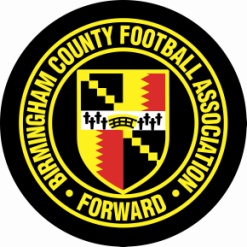 AGM 2022ATTENDANCE & ONLINE ‘ADMISSION’The Association will send out the notice to all members 14 days in advance of the AGM as per the Articles of Association.The notice will also include a link to all the papers, reports, proxy form and financial statements which can be found on BCFA’s web site via this link: https://www.birminghamfa.com/about/annual-general-meeting/annual-general-meeting-2022If you are able to attend, then please email the CEO on the email below with the name of your representative on the night and the name of your club:  kevin.shoemake@birminghamfa.comWe are grateful for your time if you are able to attend. If you are attending then please let the CEO know in your confirmation email if you require any reasonable adjustments.The meeting will start at 7.00pm.The link to the meeting and other details can be found here:Join on your computer, mobile app or room device Click here to join the meeting Meeting ID: 355 134 591 68 
Passcode: JJBkSU PROXY FORM – AGM 2022Birmingham County Football Association LimitedName of member (e.g. Club, League, Council member)I/We hereby appoint the Chairman of the meeting (please tick)	OR the following person(s):Name of Proxy: ____________________________________________________________Alternate Proxy (if required): __________________________________________________as proxy to exercise all or any of my/our rights to attend, speak and vote on my/our behalf at the Annual General Meeting (AGM) of the Birmingham County Football Association Ltd to be held on Thursday 22nd September 2022.Signed: ______________________________________________  Date: ___ / ___ / ___Print Name: _____________________________________________NOTES ON COMPLETING THE PROXY FORM:Insert the name of the person or organisationTick the box if you wish to appoint the Chairman of the meeting as your proxy.  To appoint a proxy who is not the Chairman, write the name of the person you wish to appoint.  You may also provide an alternative proxy in the event that your first proxy is not able to attend the meeting.ALL proxy forms must be signed and dated and returned prior to the deadline below.IF APPOINTING A PROXY PLEASE RETURN THIS FORM TO ARRIVE BY 4PM ON WEDNESDAY 22st SEPTEMBER 2022 TO:Kevin Shoemake, CEO, Birmingham County FA Ltd, Ray Hall Lane, Great Barr, Birmingham, B43 6JF.Alternatively, please email a signed and scanned version to: kevin.shoemake@birminghamfa.com – to arrive no later than 4pm on Wednesday 21st  September 2022.Thank you.